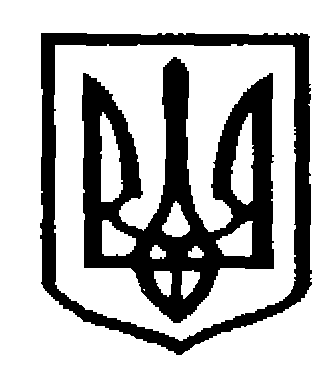 У К Р А Ї Н АЧернівецька міська рада  У П Р А В Л I Н Н Я   О С В I Т Ивул. Героїв Майдану, 176, м.Чернівці, 58029 тел./факс (0372) 53-30-87,  E-mail: osvitacv@gmail.com. Код ЄДРПОУ №02147345  23.05.2018 р. №01-34/1167                                                                                                                                                                         Керівникам закладів загальної                                                                                           середньої освіти Про участь у Всеукраїнському конкурсі  плакатів   «Я-Україна!»          На виконання листа Міністерства освіти і науки України від 16.05.2018 № 1/9-311, та листа Інституту післядипломної педагогічної освіти Чернівецької області від 18.05.2018 №2/4-428, інформуємо, що з метою формування громадянської позиції і національно-патріотичного виховання молоді, залучення її до суспільно значущої діяльності та виховання у молодого покоління почуття особистої та національної гідності Громадською організацією «Волонтерський рух «Батальйон Сітка» зініційовано проведення Всеукраїнського конкурсу плакатів «Я - Україна!». Детальну інформацію про Конкурс можна отримати за телефоном       (050)660-05-53 (Марина Одінцова), за посиланням https://goo.gl/zgZ783 та на сторінці в соціальній мережі Facebook: https://www.tacebook.com/groups/1945246165788525/.Конкурсні роботи приймаються до 31 травня 2018 року за електронною адресою batalionsitka@ukr.net.Положення про конкурс та зразок заявки додаються.Начальник управління  освіти                                 Чернівецької міської ради                                                        С.В.МартинюкГригорян І.Р., (0372) 53-30-94 Додаток до листаУправління освіти Чернівецької міської радиВід 23.05.2018 №01-34/1167Положення про Всеукраїнський конкурс плакату«Я – Україна!»Всеукраїнський конкурс плакату  «Я – Україна!» (далі-Конкурс) проводиться в рамках відзначення Дня Конституції України та з метою сприяння розвитку дитячої творчості, активізації потенціалу дітей та спрямований на формування національно-патріотичної свідомості молоді.І. Загальні положення КонкурсуУчасником Конкурсу може стати будь-яка дитина віком від 6 до 19 років. Підведення підсумків Конкурсу проходить у трьох вікових категоріях: 6-9, 10-15, 16-19 років. Кожному учаснику Конкурсу надається право проявити свої творчі здібності.II. Організатори та партнери КонкурсуОрганізатором Конкурсу є ГО «Волонтерський рух «Батальйон Сітка»  за сприяння Міністерства молоді та спорту України.ІІІ. Умови участі в Конкурсі3.1. Можливість прийняти участь у Конкурсі може кожна дитина віком від 6 до 19 років (включно). Учасників розподіляють за наступними віковими категоріями:- від 6 до 9 років,- від 10 до 15 років,- від 16 до 19 років.3.2.  Кожен учасник може відправити не більше трьох плакатів.3.3. Зображення у форматі  JPEG .3.4. Розмір плакату визначений: формат А3 ( x ).3.5. Конкурсні плакати мають подаватися разом з додатком, в якому зазначається:- Ім’я, прізвище та вік автора,- назва та адрес закладу, в якому навчається автор,- контактна інформація представника автора (номер телефону, електронна адреса, поштова адреса).3.6. Організатор конкурсу має право на подальше використання поданих робіт.3.7. Предметом Конкурсу плаката  є роботи учасників, як результат їхньої творчої діяльності.ІV. Критерії оцінювання конкурсних робіт-  актуальність, заклик до дії- творчій підхід (забороняється копіювання, запозичення, тощо),- образне вирішення,- композиція та основна ідея,- контраст- рівень володіння технікою виконанняV. Умови проведення Конкурсу5.1. Конкурс триватиме з 10 квітня по 22 червня 2018 року у два етапи:І-й етап (10 квітня-31 травня) – подача робіт на електронну пошту batalionsitka@ukr.net з додатком: заявка від учасника (додаток 1).До участі допускаються роботи, що надійшли до 31 травня 2018 року включно.ІІ- й етап (1 червня – 22 червня 2018) –  подача робіт  лауреатами, які визначені журі, особисто,  через уповноважених осіб, поштою чи кур’єрскою службою на адресу ГО «Волонтерський рух «Батальйон Сітка» ( вул. Народного Ополчення, . Київ, 03152). Після 15 червня 2018 року роботи прийматися не будуть. Остаточне визначення переможців (по 3 переможця  в трьох вікових категоріях).5.2. Оголошення та нагородження переможців відбудеться 22 червня 2018 року.5.3. Організатор Конкурсу має право одноосібно вносити зміни в положення про Конкурс.5.4. Всі роботи, які беруть участь у конкурсі авторам не повертаються, рецензії на них не видаються.VІ.  Нагородження переможців Конкурсу6.1. В кожної номінації передбачені I, II та III призові місця  в трьох вікових категоріях.6.2. За результатами Конкурсу  проводяться виставки плакатів учасників, організується показ у засобах масової інформації, соціальних мережах з відповідними коментарями про автора.VІI. Фінансування Конкурсу7.1. Конкурс проводиться на безоплатній основі.7.2. Фінансування витрат на організацію та проведення Конкурсу здійснюється за рахунок джерел, не заборонених чинним законодавством України.З А Я В К Ана участь в конкурсі  плакату«Я – Україна!»Ім’я, та прізвище автораВікНазва та адрес закладу, в якому навчається авторКонтактна інформація представника автора (номер телефону, електронна адреса, поштова адреса).Згода на обробку персональних данихЗгода на використання роботи у соц. мережах, ТВ та ЗМІ Дата                     	                                          ____________	(підпис)          Контактна особа з будь-яких питань  щодо конкурсуМарина Одінцова   (050)-660-05-53e-mail batalionsitka@ukr.net